CD-1000 Single Pocket Discriminator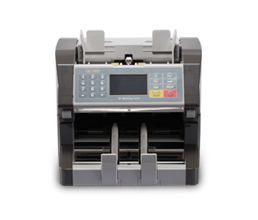 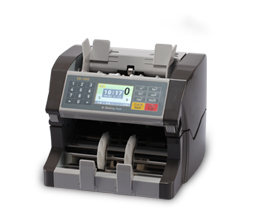 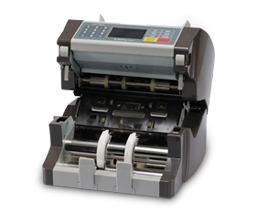 · Single pocket Multi-currency Value counter with CF detection for USD, EUR and Local currencies
· Up to 3 currencies can be installed. Easily open front head for easy maintenanceSpecifications· ECB Approved· Sophisticated counterfeit note detection by UV, FL, MG, MT, IR· Value counting for USD, Euro and Local currency with full-size IR CIS· Program downloading through RS-232, USB port· 3.2” TFT Color LCD display· 4 direction (Face, Bottom, Width, Length) note recognition· Compact and attractive design· Option for 2-line external display or Dual screen display· Easily open front head for maintenance· Easy trouble-shoot by user from keypad· 3D size detection· Real Time Clock· Recording the counted resultMODELCD-1000Optical Density DetectionODouble (IR) DetectionOSize Detection (For Height)OSize Detection (For Length) -3DOUltraviolet (UV) & FL DetectionOMagnetic (MG) DetectionOMetal Thread (MT) DetectionODenomination Value CountingODenomination DetectionFull sized IR CISCounting Speed, banknotes / minute1000~1500Display3.2〃 TFT Color LCDHopper - Input Capacity, banknotes300 (500)Stacker - Output Tray Capacity, banknotes200Dimensions of Banknotes, mm(m)50X100 / (M)90X180Digit Display Capacity9 digitsBatch Packaging Capacity, banknotesMax. 999ConnectivitySerial (RS-232) + USBPower Consumption, WAC100-240V, 50/60HzDimensions, mm270(w)X278(d)X257(h)Net Weight, kg7.3kgWarranty, months1 year